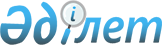 Қазақстан Республикасы Ауыл шаруашылығы министрлігінің кейбір бұйрықтарының күші жойылды деп тану туралыҚазақстан Республикасы Ауыл шаруашылығы министрінің 2021 жылғы 16 ақпандағы № 44 бұйрығы. Қазақстан Республикасының Әділет министрлігінде 2021 жылғы 19 ақпанда № 22233 болып тіркелді
      ЗҚАИ-ның ескертпесі!

      Осы бұйрық 01.01.2022 бастап қолданысқа енгізіледі
      "Құқықтық актілер туралы" 2016 жылғы 6 сәуірдегі Қазақстан Республикасы Заңының 27-бабы 2-тармағына сәйкес БҰЙЫРАМЫН:
      1. Осы бұйрыққа қосымшаға сәйкес тізбе бойынша Қазақстан Республикасы Ауыл шаруашылығы министрлігінің кейбір бұйрықтарының күші жойылды деп танылсын.
      2. Қазақстан Республикасы Ауыл шаруашылығы министрлігінің Өсімдік шаруашылығы өнімдерін өндіру және қайта өңдеу департаменті заңнамада белгіленген тәртіппен:
      1) осы бұйрықтың Қазақстан Республикасы Әділет министрлігінде мемлекеттік тіркелуін;
      2) осы бұйрық ресми жарияланғаннан кейін оның Қазақстан Республикасы Ауыл шаруашылығы министрлігінің интернет-ресурсында орналастырылуын қамтамасыз етсін.
      3. Осы бұйрықтың орындалуын бақылау жетекшілік ететін Қазақстан Республикасының Ауыл шаруашылығы вице-министріне жүктелсін.
      4. Осы бұйрық 2022 жылғы 1 қаңтардан бастап қолданысқа енгізіледі және ресми жариялануға жатады.
       "КЕЛІСІЛДІ"
      Қазақстан Республикасы
      Индустрия және инфрақұрылымдық
      даму министрлігі
       "КЕЛІСІЛДІ"
      Қазақстан Республикасы
      Қаржы министрлігі
       "КЕЛІСІЛДІ"
      Қазақстан Республикасы
      Суада және интеграция министрлігі
       "КЕЛІСІЛДІ"
      Қазақстан Республикасы
      Ұлттық экономика министрлігі
       "КЕЛІСІЛДІ"
      Қазақстан Республикасы
      Цифрлық даму, инновациялар
      және аэроғарыш өнеркәсібі
      министрлігі Қазақстан Республикасы Ауыл шаруашылығы министрлігінің күші жойылған кейбір бұйрықтарының тізбесі
      1. "Мақта қолхатының нысанын (үлгісін) және сипаттамасын бекіту туралы" Қазақстан Республикасы Ауыл шаруашылығы министрінің 2013 жылғы 18 сәуірдегі № 15-07/185 бұйрығы (Нормативтік құқықтық актілерді мемлекеттік тіркеу тізілімінде № 8465 болып тіркелген, "Егемен Қазақстан" газетінің 2013 жылғы 26 қазандағы № 240 (28179) санында жарияланған).
      2. "Аккредиттелген сынақ зертханаларына (орталықтарына) қойылатын біліктілік талаптарын бекіту туралы" Қазақстан Республикасы Ауыл шаруашылығы министрінің 2015 жылғы 30 қаңтардағы № 4-1/55 бұйрығы (Нормативтік құқықтық актілерді мемлекеттік тіркеу тізілімінде № 11004 болып тіркелген, 2015 жылғы 24 маусымда "Әділет" ақпараттық-құқықтық жүйесінде жарияланған).
      3. "Мақта қолхаттарын беру арқылы қойма қызметі бойынша қызметтер көрсету жөніндегі қызметке қойылатын біліктілік талаптарын және оларға сәйкестікті растайтын құжаттар тізбесін бекіту туралы" Қазақстан Республикасы Ауыл шаруашылығы министрінің 2015 жылғы 17 наурыздағы № 4-5/223 бұйрығы (Нормативтік құқықтық актілерді мемлекеттік тіркеу тізілімінде № 11366 болып тіркелген, 2015 жылғы 28 тамызда "Әділет" ақпараттық-құқықтық жүйесінде жарияланған).
      4. "Шитті мақтаның сапасына сараптама жүргізу және шитті мақтаның сапасы туралы куәлік беру қағидаларын, шитті мақтаның сапасы туралы куәлік нысанын (үлгісін) және мақта талшығының сапасы паспортының нысанын (үлгісін) бекіту туралы" Қазақстан Республикасы Ауыл шаруашылығы министрінің 2015 жылғы 30 наурыздағы № 4-5/280 бұйрығы (Нормативтік құқықтық актілерді мемлекеттік тіркеу тізілімінде № 12152 болып тіркелген, 2015 жылғы 29 қазанда "Әділет" ақпараттық-құқықтық жүйесінде жарияланған).
      5. "Мақта қолхаттары бойынша міндеттемелердің орындалуына кепілдік беру қорларының кепілдіктерін алу қағидаларын бекіту туралы" Қазақстан Республикасы Ауыл шаруашылығы министрінің 2015 жылғы 26 маусымдағы № 4-5/575 бұйрығы (Нормативтік құқықтық актілерді мемлекеттік тіркеу тізілімінде № 12035 болып тіркелген, 2015 жылғы 30 қазанда "Әділет" ақпараттық-құқықтық жүйесінде жарияланған).
      6. "Мақта қолхаттары бойынша міндеттемелердің орындалуына кепілдік беру қорларының міндеттемелерін өтеу қағидаларын бекіту туралы" Қазақстан Республикасы Ауыл шаруашылығы министрінің 2015 жылғы 26 маусымдағы № 4-5/576 бұйрығы (Нормативтік құқықтық актілерді мемлекеттік тіркеу тізілімінде № 12034 болып тіркелген, 2015 жылғы 30 қазанда "Әділет" ақпараттық-құқықтық жүйесінде жарияланған).
      7. "Мақта нарығына мониторинг жүргізу қағидаларын бекіту туралы" Қазақстан Республикасы Ауыл шаруашылығы министрінің 2015 жылғы 26 маусымдағы № 4-1/582 бұйрығы (Нормативтік құқықтық актілерді мемлекеттік тіркеу тізілімінде № 11902 болып тіркелген, 2015 жылғы 10 қарашада "Әділет" ақпараттық-құқықтық жүйесінде жарияланған).
      8. "Мақта өңдеу ұйымдарының мақта қолхаттары бойынша міндеттемелердің орындалуына кепілдік беру жүйесіне қатысу қағидаларын бекіту туралы" Қазақстан Республикасы Ауыл шаруашылығы министрінің 2015 жылғы 2 шілдедегі № 4-5/603 бұйрығы (Нормативтік құқықтық актілерді мемлекеттік тіркеу тізілімінде № 12093 болып тіркелген, 2015 жылғы 19 қазанда "Әділет" ақпараттық-құқықтық жүйесінде жарияланған).
      9. "Мақта қолхаттары бойынша міндеттемелердің орындалуына кепілдік беру қорларының қызметі мен олардың таратылу қағидаларын бекіту туралы" Қазақстан Республикасы Ауыл шаруашылығы министрінің 2015 жылғы 2 шілдедегі № 4-5/604 бұйрығы (Нормативтік құқықтық актілерді мемлекеттік тіркеу тізілімінде № 12040 болып тіркелген, 2015 жылғы 30 қазанда "Әділет" ақпараттық-құқықтық жүйесінде жарияланған).
      10. "Мақта қолхаттарын беру, олардың айналысы, оларды жою және өтеу қағидаларын бекіту туралы" Қазақстан Республикасы Ауыл шаруашылығы министрінің 2015 жылғы 2 шілдедегі № 4-5/605 бұйрығы (Нормативтік құқықтық актілерді мемлекеттік тіркеу тізілімінде № 12058 болып тіркелген, 2015 жылғы 15 қазанда "Әділет" ақпараттық-құқықтық жүйесінде жарияланған).
      11. "Мақта тұқымының мемлекеттік ресурстарын қалыптастыру, сақтау және пайдалану қағидаларын бекіту туралы" Қазақстан Республикасы Ауыл шаруашылығы министрінің 2015 жылғы 7 шілдедегі № 4-3/610 бұйрығы (Нормативтік құқықтық актілерді мемлекеттік тіркеу тізілімінде № 12019 болып тіркелген, 2015 жылғы 5 қазанда "Әділет" ақпараттық-құқықтық жүйесінде жарияланған).
      12. "Шитті мақтаны мақта талшығы етіп бастапқы өңдеудің технологиялық процесін ұйымдастыру қағидаларын бекіту туралы" Қазақстан Республикасы Ауыл шаруашылығы министрінің 2015 жылғы 7 шілдедегі № 4-3/611 бұйрығы (Нормативтік құқықтық актілерді мемлекеттік тіркеу тізілімінде № 12132 болып тіркелген, 2015 жылғы 21 қазанда "Әділет" ақпараттық-құқықтық жүйесінде жарияланған).
      13. "Мақта өңдеу ұйымын уақытша басқаруды жүргізу қағидаларын бекіту туралы" Қазақстан Республикасы Ауыл шаруашылығы министрінің 2015 жылғы 7 шілдедегі № 4-5/612 бұйрығы (Нормативтік құқықтық актілерді мемлекеттік тіркеу тізілімінде № 12039 болып тіркелген, 2015 жылғы 15 қазанда "Әділет" ақпараттық-құқықтық жүйесінде жарияланған).
      14. "Есепке алу құжаттарының тізбесі мен нысандарын, мақта қолхаттарын беру арқылы қойма қызметі бойынша қызметтер көрсету, мақта нарығының мониторингін жүргізу жөніндегі қызметке қойылатын талаптарды сақтау мәселелері бойынша есептілікті ұсыну мерзімдерін бекіту туралы" Қазақстан Республикасы Ауыл шаруашылығы министрінің 2015 жылғы 7 шілдедегі № 4-5/613 бұйрығы (Нормативтік құқықтық актілерді мемлекеттік тіркеу тізілімінде № 12044 болып тіркелген, 2015 жылғы 19 қазанда "Әділет" ақпараттық-құқықтық жүйесінде жарияланған).
      15. "Мақта талшығының сапасына сараптама жүргізу және мақта талшығының сапа паспортын беру қағидаларын бекіту туралы" Қазақстан Республикасы Ауыл шаруашылығы министрінің 2015 жылғы 8 шілдедегі № 4-1/618 бұйрығы (Нормативтік құқықтық актілерді мемлекеттік тіркеу тізілімінде № 12009 болып тіркелген, 2015 жылғы 5 қазанда "Әділет" ақпараттық-құқықтық жүйесінде жарияланған).
      16. "Шитті мақта және (немесе) мақта талшығы сапасының жойылу немесе нашарлау фактісін анықтау қағидаларын бекіту туралы" Қазақстан Республикасы Ауыл шаруашылығы министрінің 2015 жылғы 7 қазандағы 4-6/895 бұйрығы (Нормативтік құқықтық актілерді мемлекеттік тіркеу тізілімінде № 12300 болып тіркелген, 2015 жылғы 27 қарашада "Әділет" ақпараттық-құқықтық жүйесінде жарияланған).
      17. "Қазақстан Республикасы Ауыл шаруашылығы министрінің кейбір бұйрықтарына өзгерістер мен толықтыру енгізу туралы" Қазақстан Республикасы Ауыл шаруашылығы министрінің 2015 жылғы 28 қазандағы № 4-6/954 бұйрығы (Нормативтік құқықтық актілерді мемлекеттік тіркеу тізілімінде № 12335 болып тіркелген, 2015 жылғы 14 желтоқсанда "Әділет" ақпараттық-құқықтық жүйесінде жарияланған).
      18. "Мақтаны сандық-сапалық есепке алуды жүргізу қағидаларын бекіту туралы" Қазақстан Республикасы Ауыл шаруашылығы министрінің 2015 жылғы 28 қазандағы № 4-6/955 бұйрығы (Нормативтік құқықтық актілерді мемлекеттік тіркеу тізілімінде № 12352 болып тіркелген, 2015 жылғы 14 желтоқсанда "Әділет" ақпараттық-құқықтық жүйесінде жарияланған).
      19. "Сақтау және өңдеу шарттарының үлгілік нысандарын бекіту туралы" Қазақстан Республикасы Ауыл шаруашылығы министрінің 2015 жылғы 3 қарашадағы № 4-5/969 бұйрығы (Нормативтік құқықтық актілерді мемлекеттік тіркеу тізілімінде № 12407 болып тіркелген, 2016 жылғы 6 қаңтарда "Әділет" ақпараттық-құқықтық жүйесінде жарияланған).
      20. "Мақта қолхатының нысанын (үлгісін) және сипаттамасын бекіту туралы" Қазақстан Республикасы Ауыл шаруашылығы министрінің 2013 жылғы 18 сәуірдегі № 15-07/185 бұйрығына өзгеріс енгізу туралы" Қазақстан Республикасы Ауыл шаруашылығы министрінің 2016 жылғы 28 наурыздағы № 138 бұйрығы (Нормативтік құқықтық актілерді мемлекеттік тіркеу тізілімінде № 13664 болып тіркелген, 2015 жылғы 13 мамырда "Әділет" ақпараттық-құқықтық жүйесінде жарияланған).
      21. "Мақта қолхаттарын беру арқылы қойма қызметі бойынша қызметтер көрсету жөніндегі қызметке қойылатын біліктілік талаптарын және оларға сәйкестікті растайтын құжаттар тізбесін бекіту туралы" Қазақстан Республикасы Ауыл шаруашылығы министрінің 2015 жылғы 17 наурыздағы № 4-5/223 бұйрығына өзгерістер енгізу туралы" Қазақстан Республикасы Ауыл шаруашылығы министрінің 2016 жылғы 15 сәуірдегі № 173 бұйрығы (Нормативтік құқықтық актілерді мемлекеттік тіркеу тізілімінде № 13740 болып тіркелген, 2015 жылғы 8 маусымда "Әділет" ақпараттық-құқықтық жүйесінде жарияланған). 
      22. "Қазақстан Республикасы Ауыл шаруашылығы министрінің мақта саласындағы мәселелер жөніндегі кейбір бұйрықтарына өзгерістер енгізу туралы" Қазақстан Республикасы Ауыл шаруашылығы министрінің 2020 жылғы 12 қазандағы № 314 бұйрығы (Нормативтік құқықтық актілерді мемлекеттік тіркеу тізілімінде № 21418 болып тіркелген, 2020 жылғы 15 қазанда Қазақстан Республикасы Нормативтік құқықтық актілерінің эталондық бақылау банкінде жарияланған).
					© 2012. Қазақстан Республикасы Әділет министрлігінің «Қазақстан Республикасының Заңнама және құқықтық ақпарат институты» ШЖҚ РМК
				
      Қазақстан Республикасының 
Ауыл шаруашылығы министрі 

С. Омаров
Қазақстан Республикасының
Ауыл шаруашылығы 
министрінің
2021 жылғы 16 ақпандағы
№ 44 бұйрығына
қосымша